KLCK TEMPO # 2 – 30 km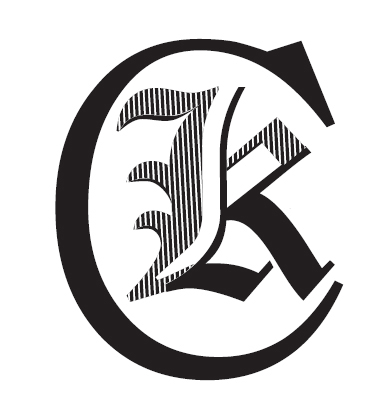 Lördagen den 20 AUGUSTI 2011 kl. 14.00
Årets andra KLCK Tempo blev även det mycket lyckat. Denna gång var distansen 30 km.Bra uppslutning, tyvärr mindre bra väder, men stämningen var uppsluppen och gemytlig med många glada skratt. Även  resultaten var mycket goda.Loppet genomfördes på Aero-tempobanan. Denna gång med start och målplats vid LBC/Fallqvist Glas.Ett mycket stort tack till alla deltagare och funktionärer som gjorde dagen till en höjdare. Tidtagningen sköttes av Karin Sundqvist och Sakari Kuusela medan Christer Tiger fotograferade och Anna-Lena Grönberg skötte fikat.Vid tangenterna Anders
Resultat i startordning:	
	Namn		Tid	Snittfart	Placering	Dan Gunnarsson	54.54	32,8 km/h	3 (3/H)	Monica Tiger	55.49	32,2 km/h	5 (1/D)	Moa Bock	59.14	30,4 km/h	6 (2/D)	Lennie Svensson	55.02	32,7 km/h	4 (4/H)	Anders Grönberg	49.13	36,6 km/h	1 (1/H)	Mats Thomasén	54.03	33,3 km/h	2 (2/H)

Samtliga erövrade Scf:s Stora Tempomärke I aktuell valör (Silver eller Brons).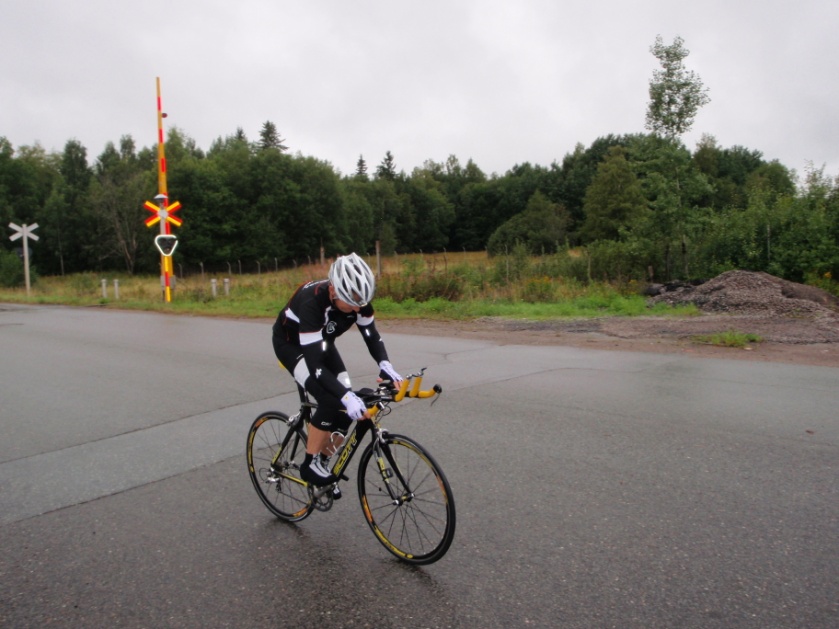 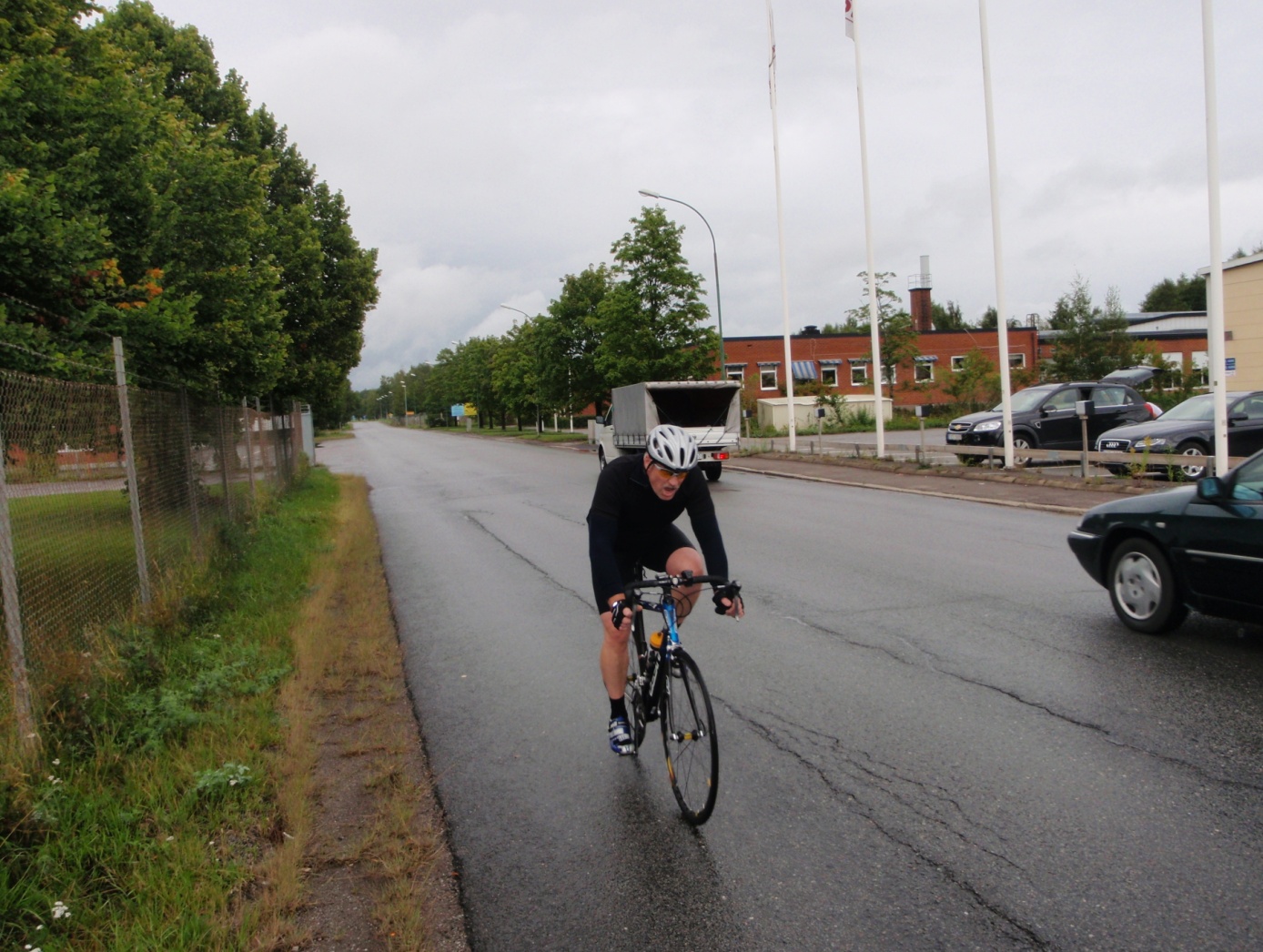 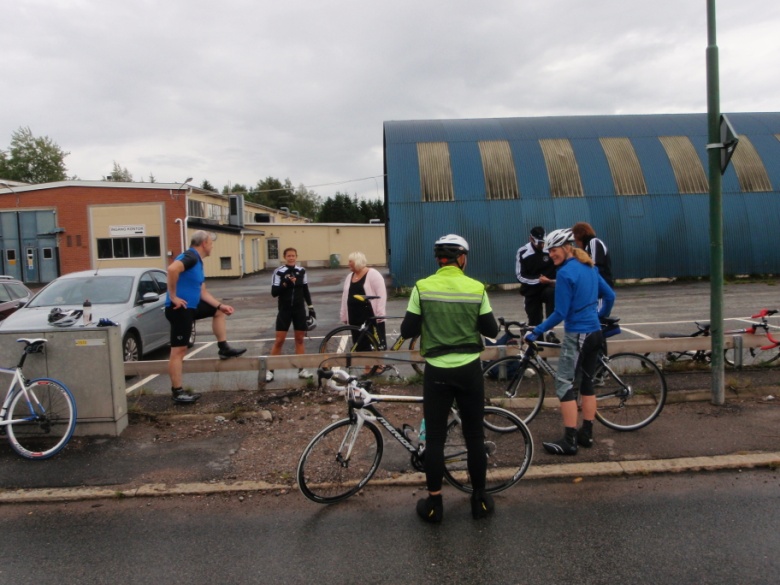 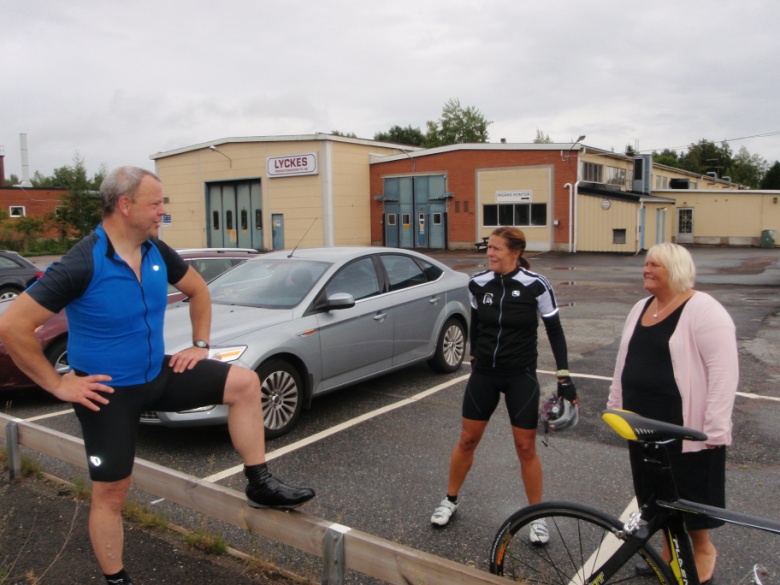 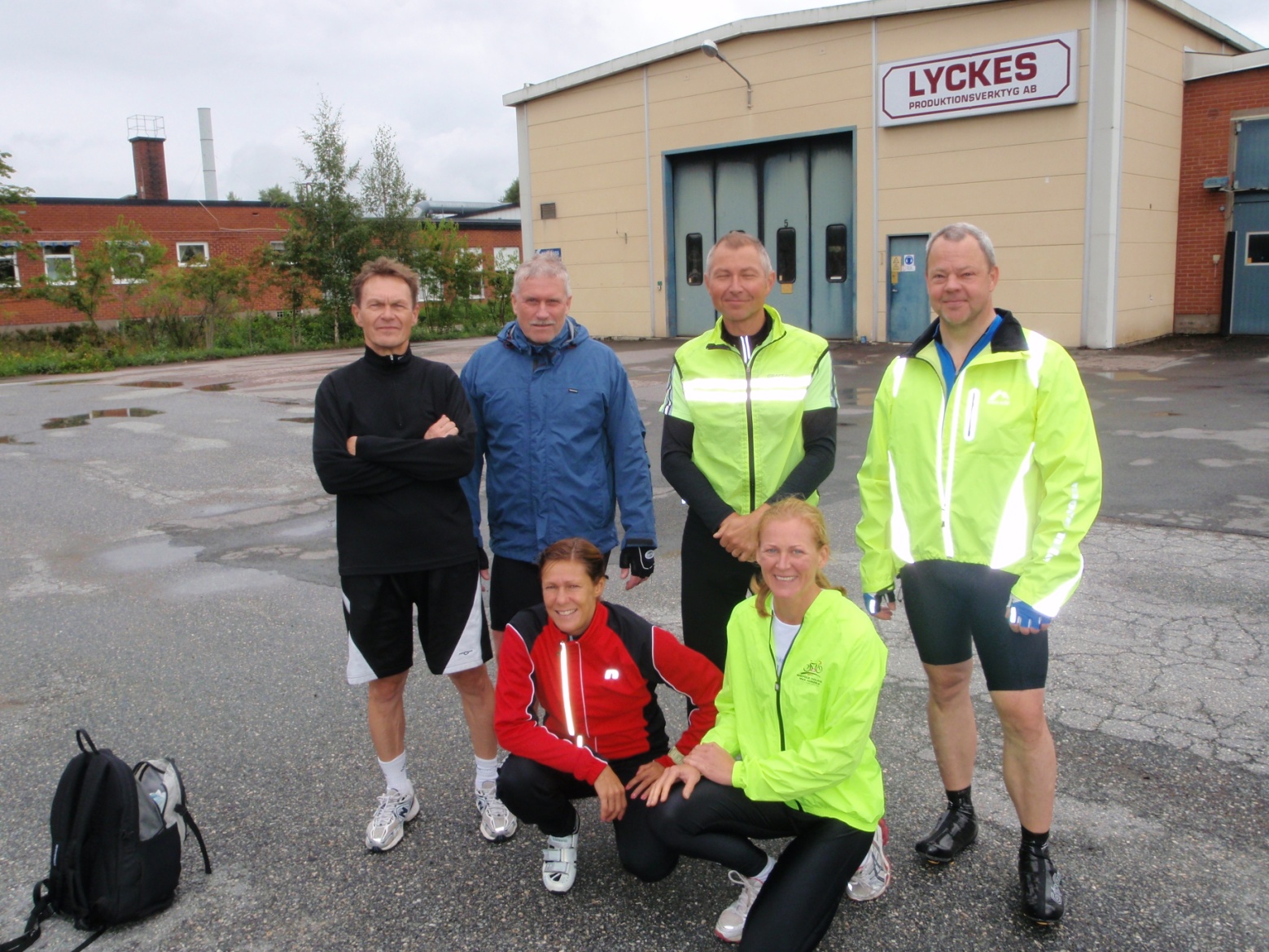 